Name of the activity: Visit to “Duare Sarkar camp”Category: Visiting to the fieldOrganizing Unit: Geography DepartmentDate: 22.11.2022Time: 2:30 pm to 3:30 pmVenue: Surer Math, Nager Bazar, Dum DumName of the resource person/s: West Bengal govt. representatives.Number of the participants: Twenty students from SEM-I, III & V & two teachers. Brief Description: A “Duare Sarkar camp” to help the people and students with different initiatives of the West Bengal Government including “Students’ Credit Card" was held. Students had many queries about the Students' Credit Card Scheme and they asked different questions about the govt. representatives. Programme outcome: They made the students understand the procedure of application, advantages and various aspects of this scheme. Students were fully satisfied with their answers.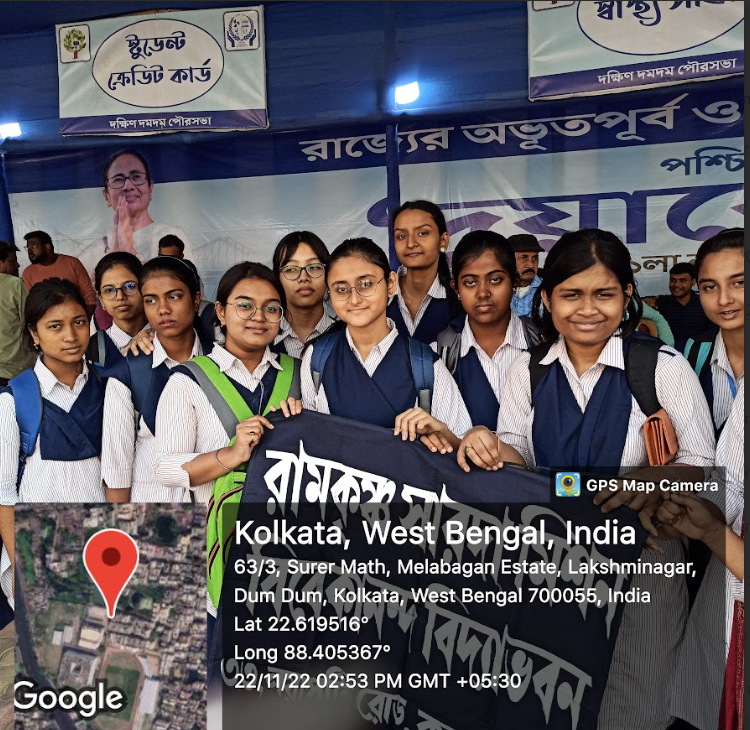 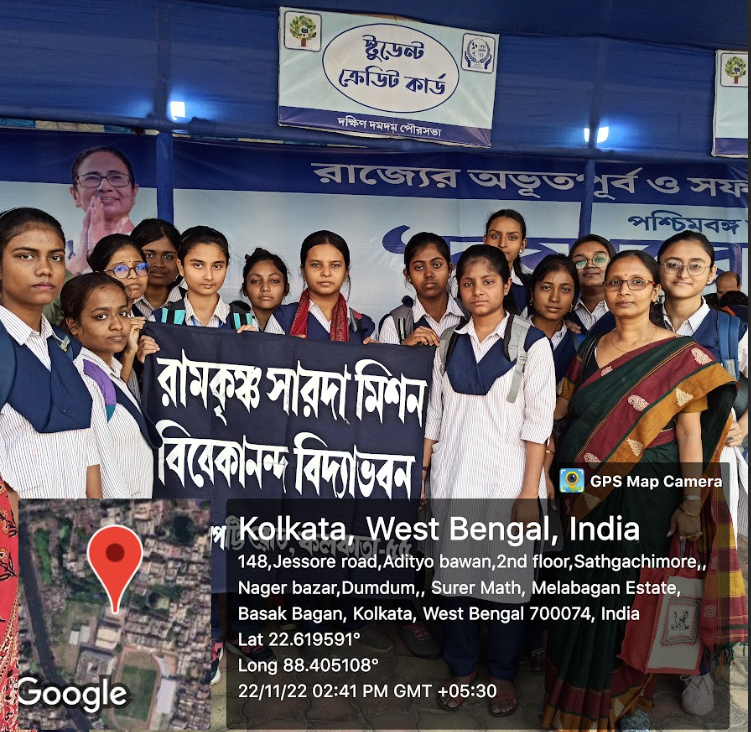 